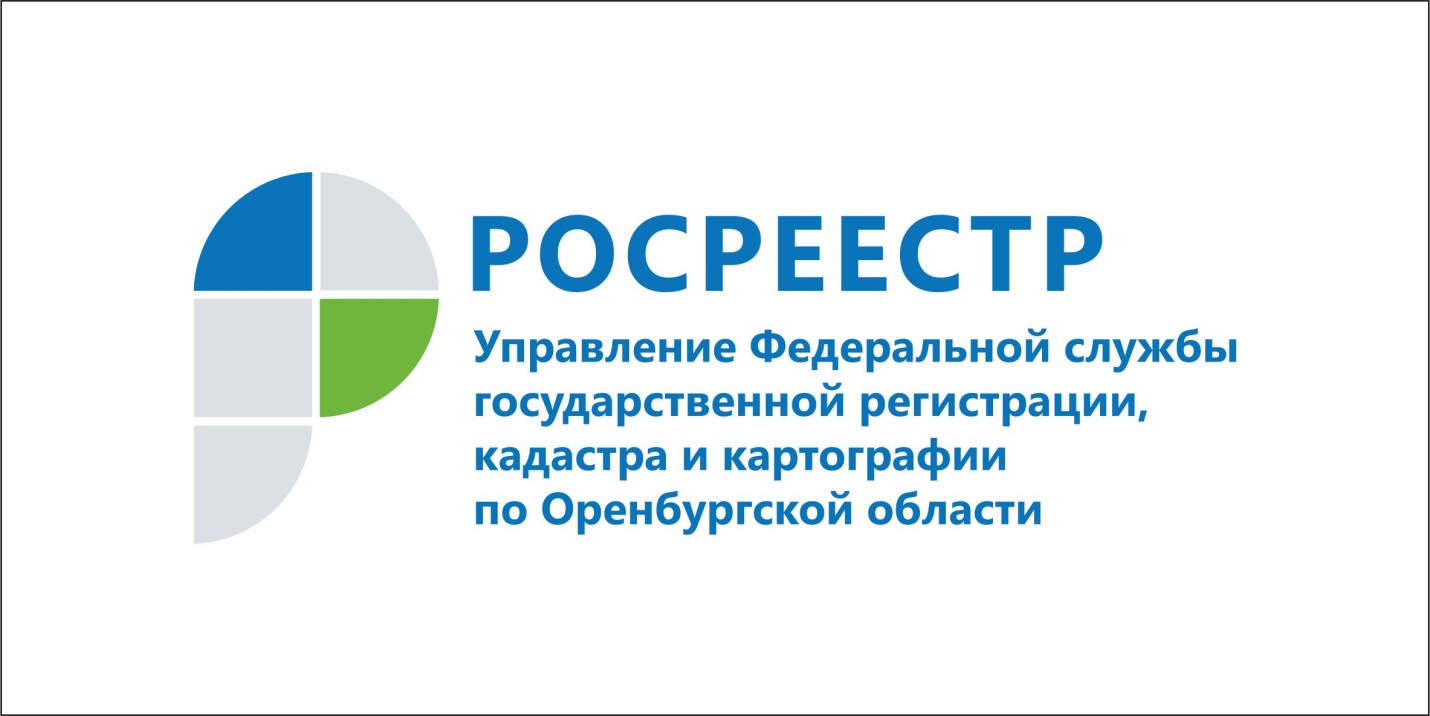 КАК ИСПРАВИТЬ ОШИБКИ В СВЕДЕНИЯХ ЕГРН
О ГРАНИЦАХ ЗЕМЕЛЬНЫХ УЧАСТКОВРазъясняют специалисты Управления Росреестра по Оренбургской области18.12.2017Несоответствие сведений Единого государственного реестра недвижимости (ЕГРН) и фактического положения земельного участка на местности квалифицируется действующим законодательством как реестровая ошибка.Реестровая ошибка – это воспроизведенная в ЕГРН ошибка, допущенная в межевом плане, техническом плане, карте – плане территории или акте обследования, возникшая вследствие ошибки кадастрового инженера. Для исправления реестровой ошибки в границах земельного участка необходимо обратиться с соответствующим заявлением и межевым планом в орган регистрации прав – Росреестр.Реестровая ошибка подлежит исправлению в течение пяти рабочих дней со дня получения документов.Обращаем внимание, что в межевой план обязательно включается акт согласования границ с собственниками соседних (смежных) участков. В случае отсутствия согласия владельца смежного участка с установленными в межевом плане границами  необходимо обратиться в судебные органы. В этом случае границы земельного участка будут установлены на основании судебного решения.Ольга Юрьевна Галактионова,
начальник отдела повышения качества данных ЕГРН
Управления Росреестра по Оренбургской области